Pictograms – varied fluencyTask 1 Use the tally chart to complete the pictogram. Look carefully at the key!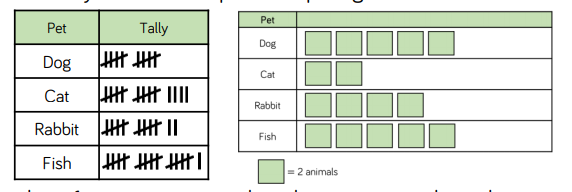 Task 2 Use the information to help you complete the pictogram about the number of books read in each class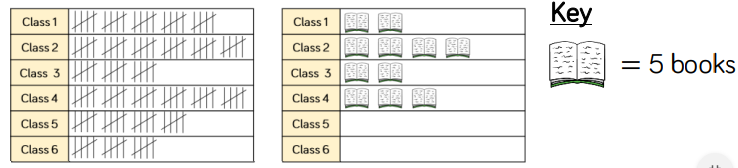 Task3 Year 1 completed a bake sale! The tally chart shows the information, can you create a pictogram to show it?Think about a key, could you do it in 2, 5 or 10?Think about your symbol, don’t go too crazy or you will get tired of drawing it!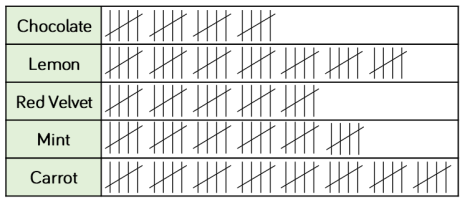 	= ________ cakesChocolateLemonRed VelvetMintCarrot